Ո Ր Ո Շ ՈՒ Մ
31 ՄԱՐՏԻ 2023թվականի N 021-ԱՀԱՅԱՍՏԱՆԻ ՀԱՆՐԱՊԵՏՈՒԹՅԱՆ ԱՐՄԱՎԻՐԻ ՄԱՐԶԻ ԱՐՄԱՎԻՐ ՀԱՄԱՅՆՔԻ ԱՎԱԳԱՆՈՒ՝ 2022 ԹՎԱԿԱՆԻ ԴԵԿՏԵՄԲԵՐԻ 26-Ի ԹԻՎ 237-Ա ՈՐՈՇՄԱՆ ՄԵՋ ՓՈՓՈԽՈՒԹՅՈՒՆՆԵՐ ԿԱՏԱՐԵԼՈՒ ՄԱՍԻՆ Ղեկավարվելով «Նորմատիվ իրավական ակտերի մասին» Հայաստանի Հանրապետության օրենքի 33-րդ հոդվածի 1-ին մասի 1-ին կետով, «Տեղական ինքնակառավարման մասին » Հայաստանի Հանրապետության օրենքի 18-րդ հոդվածի 1-ին մասի 28-րդ կետով, հիմք ընդունելով «Հայաստանի Հանրապետության Արմավիրի մարզի Արմավիր համայնքի Արմավիր քաղաքի մշակույթի տուն» ՀՈԱԿ-ի տնօրենի` 2023 թվականի փետրվարի 24-ի զեկուցագիրը՝ԱՐՄԱՎԻՐ ՀԱՄԱՅՆՔԻ ԱՎԱԳԱՆԻՆ ՈՐՈՇՈՒՄ Է.1.Արմավիր համայնքի ավագանու ՝ 2022 թվականի դեկտեմբերի 26-ի թիվ 237-Ա որոշման մեջ կատարել հետևյալ փոփոխությունը.  1) որոշման հավելվածի 2-րդ կետի 11-րդ տողը կարդալ հետևյալ խմբագրությամբ.  2) հավելվածի «Ընդամենը» տողի «Հաստիքային միավորները» սյունակի  «26» թիվը փոխարինել «25.5» թվով:2. Սույն որոշումն ուժի մեջ է մտնում ընդունման պահից:ՀԱՄԱՅՆՔԻ ՂԵԿԱՎԱՐ՝                    Դ. ԽՈՒԴԱԹՅԱՆ2023թ. մարտի  31
ք. Արմավիր
ՀԱՅԱՍՏԱՆԻ ՀԱՆՐԱՊԵՏՈՒԹՅԱՆ ԱՐՄԱՎԻՐ ՄԱՐԶԻ ԱՐՄԱՎԻՐ ՀԱՄԱՅՆՔԻ ԱՎԱԳԱՆԻ
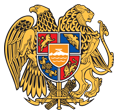 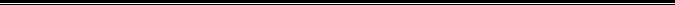 Հայաստանի Հանրապետության Արմավիրի մարզի Արմավիր համայնք 
ՀՀ, Արմավիրի մարզ, ք.Արմավիր, (0237) 2-36-54, armavirmunicipality@gmail.com11Վոկալ խմբի երաժիշտ0.5118.000